 «Друзья природы»2 октября 2023 г. в старшей группе «Кораблик»  был проведён Всероссийский урок «Эколята – молодые защитники природы». Цель урока – экологическое просвещение обучающихся, формирование ответственного экологического поведения, повышение естественнонаучной грамотности. Урок проходил по теме «Друзья природы», где ребята закрепили названия всех домашних животных; узнали кто, был предком собаки (волк), что первым животным, которого приручил человек – это была собака.       Ребята посмотрели видеоролик «Школа юного собаковода», где узнали, как правильно выбрать питомца, чем кормить питомца, в каких условиях содержать.  Что собаки должны отдыхать,  гулять  и содержать их нужно в чистоте.  Также посмотрели презентацию «Друзья природы», где в интересной форме рассказывалось, что в современном мире у  собак очень много профессий: собаки-спасатели, собаки-поводыри, собаки-охранники, собаки-пастухи.  Они всегда рядом с человеком и помогают ему.  Затем ребята выполнили творческое задание и получили сертификаты участника Всероссийского урока «Эколята – молодые защитники природы».                                                                                                                                                                                                                                      Статью подготовила: воспитатель старшей группы МАДОУ АР детский сад «Сибирячок» корпус №2 Маркелова Н.М.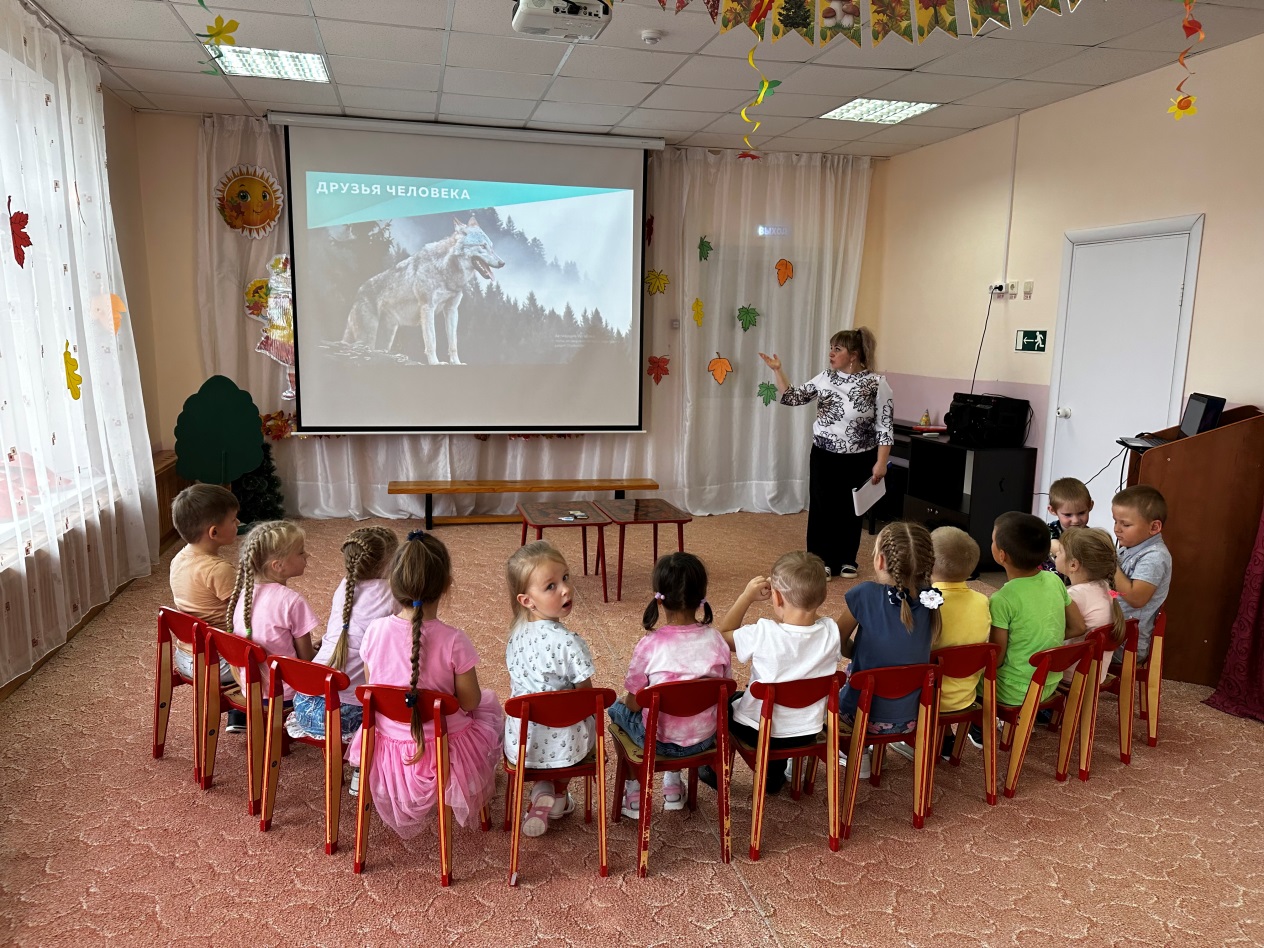 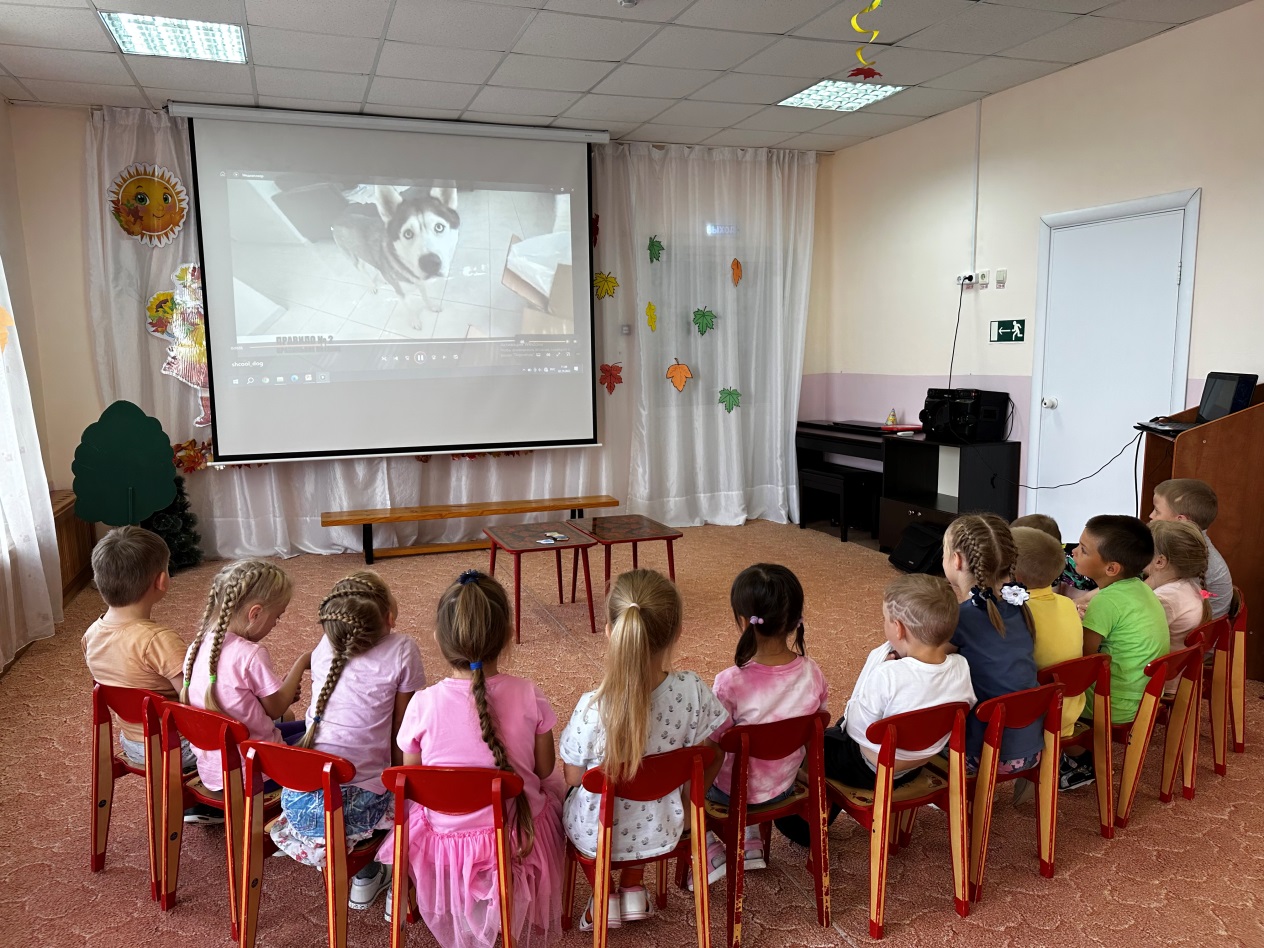 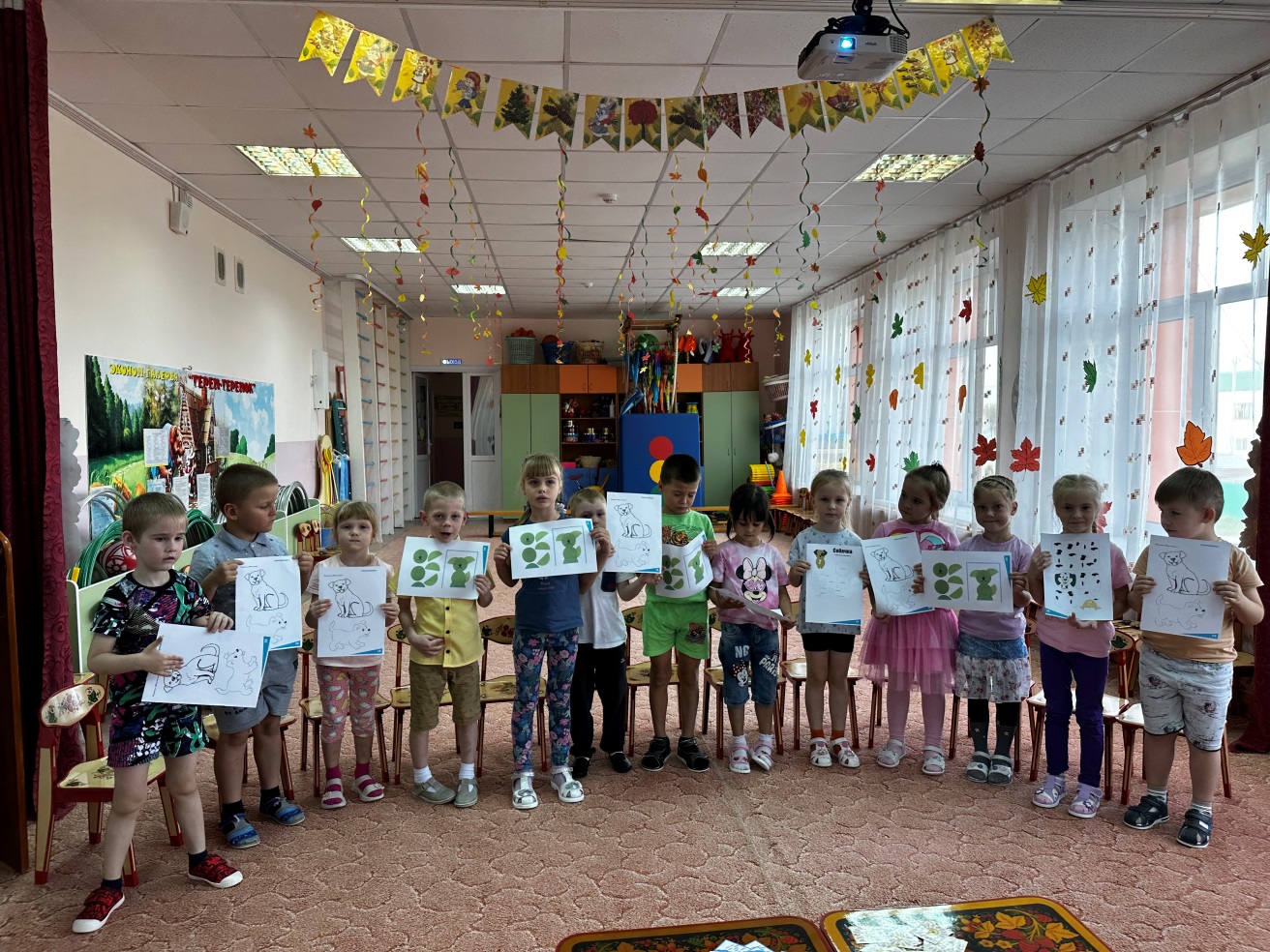 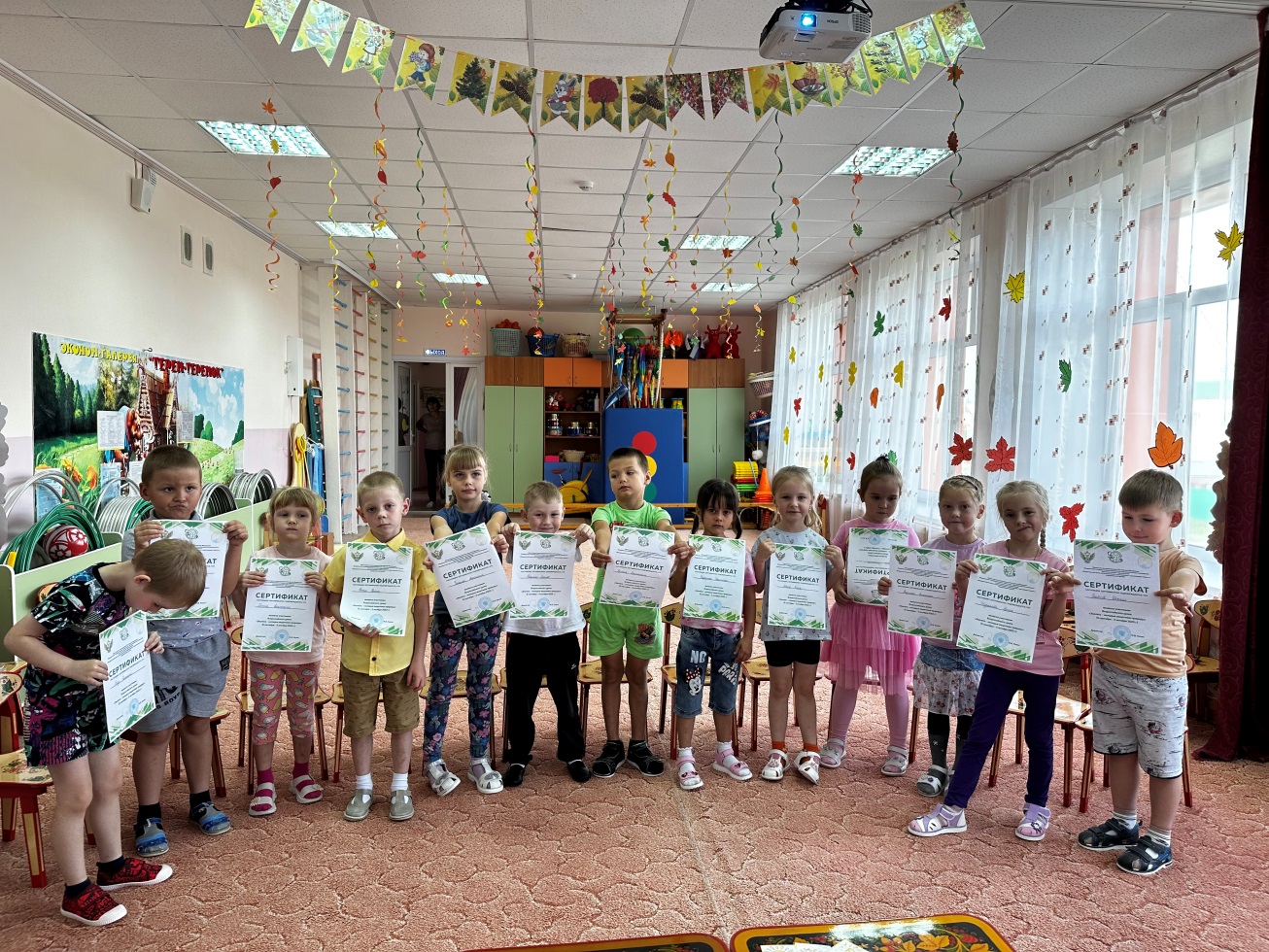 